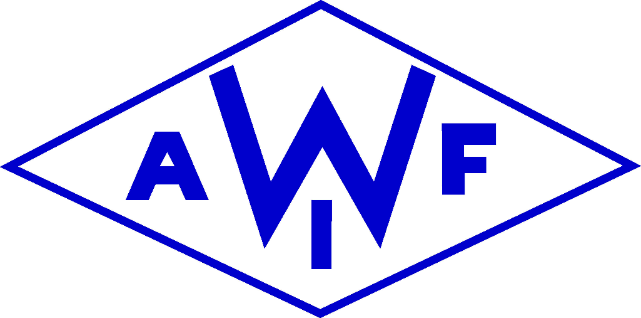 2020-03-31Folkhälsomyndigheten rekommenderar att idrott ska fortgå och att det är bra för folkhälsan.Folkhälsomyndighetens råd vid utomhusaktiviteterFysisk aktivitet utomhus uppmuntras och innebär betydligt mindre smittspridningsrisk.Folkhälsomyndighetens generella rådDen som är sjuk, även med milda symptom, ska inte delta i aktivitet alls, utan stanna hemma till och med två dagar efter tillfriskande. Insjuknar man under idrottsaktiviteten ska man gå hem direkt.Minska moment med närkontakt, gör andra övningar istället.Uppmana till att om möjligt byta om hemma före och efter aktiviteter.Dela inte vattenflaskor, munskydd och liknande som kan överföra saliv.Wollsjö AIF ska som förening se till så att det:Alltid finns möjlighet till handtvätt och uppmana till god handhygienUndvika trängsel på idrottsplatsen vid tex insläpp av publik, på läktare eller vid försäljning.Följa de rekommendationer som finns angående offentliga tillställningar och allmänna sammankomster.